Ek:  Tez Ara Raporu (Enstitüye elden teslim edilmiştir/edilecektir)*: Değerlendirme sonucunun başarısız olması durumunda gerekçeli rapor yazılması gerekmektedir. (İlgili sistemde Kişisel Görüş ve Sonuç Bölümüne yazılacaktır)NOT: Bu form ilgili komite üyesi tarafından doldurularak e-imza ekranına yüklenecektir.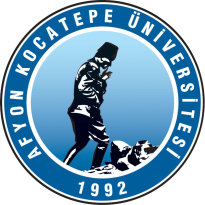 T.C.AFYON KOCATEPE ÜNİVERSİTESİSOSYAL BİLİMLER ENSTİTÜSÜDOKTORA/SANATTA YETERLİK TEZ İZLEME KOMİTESİ (TİK) FORMU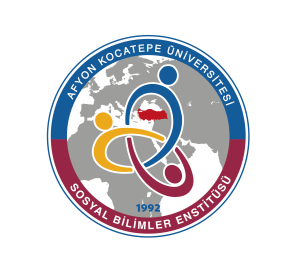 ÖğrencininAdı Soyadı : Adı Soyadı : ÖğrencininProgram Düzeyi:             Doktora             Sanatta YeterlikProgram Düzeyi:             Doktora             Sanatta YeterlikProgram Düzeyi:             Doktora             Sanatta YeterlikProgram Düzeyi:             Doktora             Sanatta YeterlikTez Çalışmasının Değerlendirilmesi:                                                                         Başarılı                                          Başarısız*Tez Çalışmasının Değerlendirilmesi:                                                                         Başarılı                                          Başarısız*Tez Çalışmasının Değerlendirilmesi:                                                                         Başarılı                                          Başarısız*Tez Çalışmasının Değerlendirilmesi:                                                                         Başarılı                                          Başarısız*Tez Çalışmasının Değerlendirilmesi:                                                                         Başarılı                                          Başarısız*Öğrenci tez savunmasına girebilir.  Uygundur**.**Not: Bu alan, savunma öncesi son TİK’ e giren ve başarılı olan öğrenci içindir.Öğrenci tez savunmasına girebilir.  Uygundur**.**Not: Bu alan, savunma öncesi son TİK’ e giren ve başarılı olan öğrenci içindir.Öğrenci tez savunmasına girebilir.  Uygundur**.**Not: Bu alan, savunma öncesi son TİK’ e giren ve başarılı olan öğrenci içindir.Öğrenci tez savunmasına girebilir.  Uygundur**.**Not: Bu alan, savunma öncesi son TİK’ e giren ve başarılı olan öğrenci içindir.Öğrenci tez savunmasına girebilir.  Uygundur**.**Not: Bu alan, savunma öncesi son TİK’ e giren ve başarılı olan öğrenci içindir.TEZ İZLEME KOMİTE ÜYESİTEZ İZLEME KOMİTE ÜYESİTEZ İZLEME KOMİTE ÜYESİTEZ İZLEME KOMİTE ÜYESİTEZ İZLEME KOMİTE ÜYESİ                                                                                               Tarih:                                                                                                  Tarih:                                                                                                  Tarih:                                                                                                  Tarih:                                                                                                  Tarih:   